Frustrated with not getting answers to health challenges? Confused about what to eat and what supplements to take? Tired of one-size-fits-all diets? Are you ready to feel refreshed and vibrant again? If you answered yes, then…FUNCTIONAL NUTRITION IS FOR YOU!What is it? Functional nutrition is a component of Integrative and Functional Medicine, a specialty that goes beyond the diagnosis to address root causes of the problem while providing individualized recommendations based on a holistic approach.How Functional Nutrition IS differentViews food as medicine stressing the importance of preventionFocuses on personalized eating recommendations Uses research supported dietary supplements when necessary and appropriateEmbraces a whole-body approach, emphasizing you, not just your diagnosisConsiders your food, lifestyle, and environment along with your issues and symptomsHighlights the importance of your body’s function, digestion and metabolismAs YOUR Functional Nutritionist, I provide: A comprehensive assessment of your healthEvaluation of your genetic influences 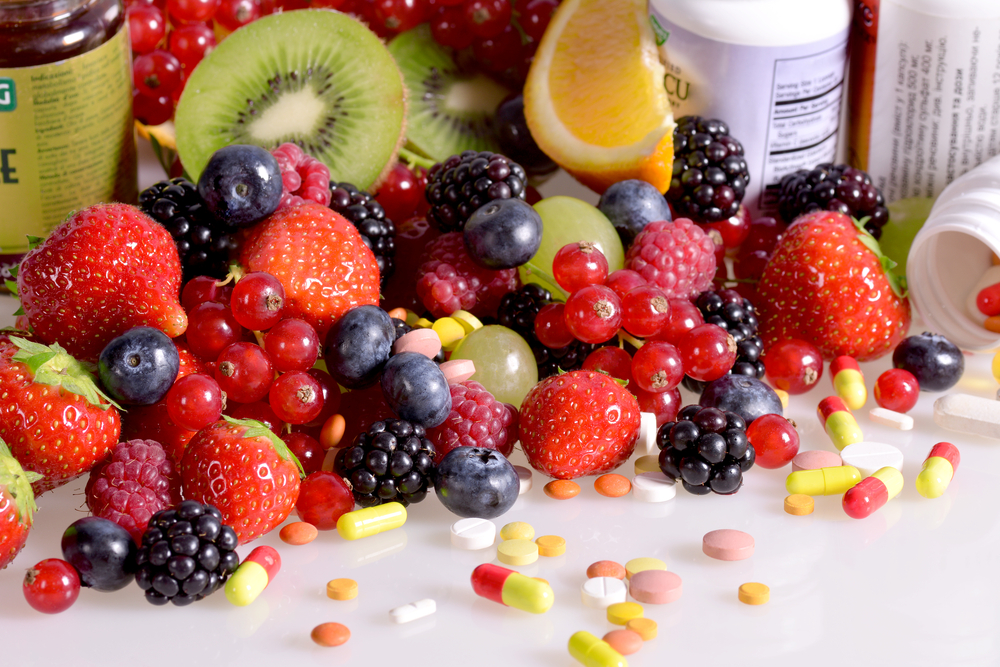 Nutrition-focused interpretation of lab values  Including specialty Functional Medicine tests Recommendations backed by science A healthy whole-foods approachManagement of inflammation and toxic burdenA supplemental regimen (when appropriate) The opportunity to help you feel vibrant again!Have you been experiencing a laundry list of issues, but not gotten answers? Are you confused about what to eat and what supplements to take? Have you had enough of the cookie cutter diets? Are you ready to feel refreshed and vibrant? If you answered yes, then…FUNCTIONAL NUTRITION IS FOR YOU.What is it? Functional nutrition is a component of functional medicine that provides individualized recommendations while addressing the root cause of a problem based on a holistic approach.How Functional Nutrition IS differentViews food as medicine stressing the importance of preventionFocuses on personalized eating recommendations based on your bodyUses supplements when necessary and appropriateEmphasizes you rather than focusing on treating only the disease or the problemConsiders your food, lifestyle, and environment along with your issues and symptomsHighlights the importance of your digestion and metabolismObserves from a whole-body approachAs YOUR Functional Nutritionist, I provide: A detailed assessment of your healthAdditional consult time to learn about you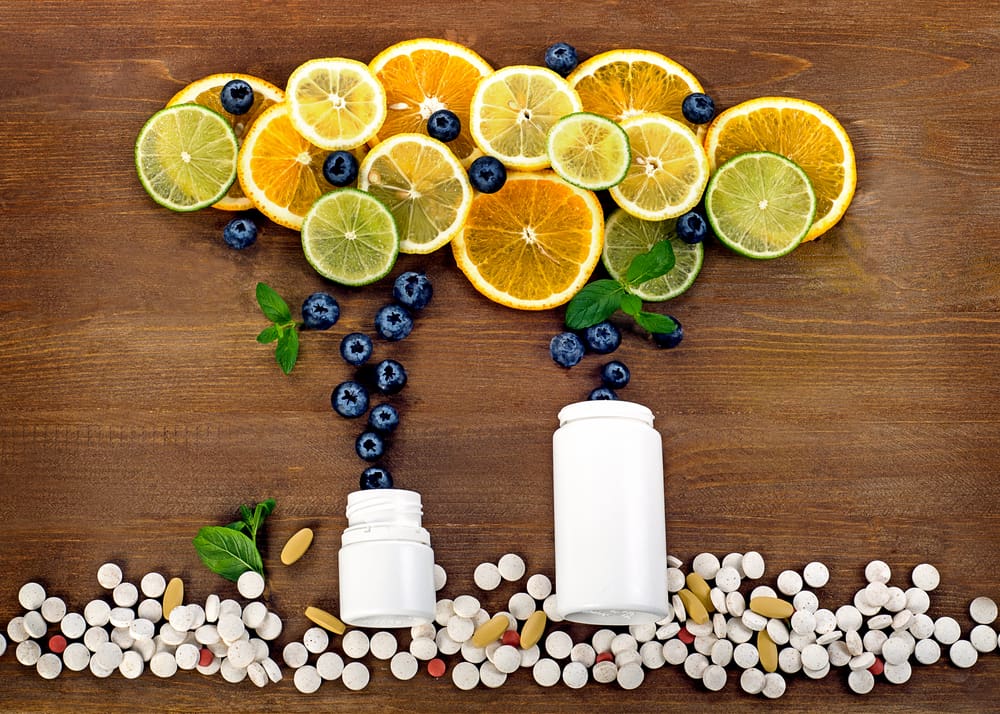 Evaluation of your genetic makeup Full interpretation of lab values and tests Recommendations based on science A healthy whole-foods approachManagement of inflammation and toxic burdenA supplemental regimen (when appropriate) The opportunity to help you feel vibrantAre you feeling sluggish, achy, tired, and foggy? Do you experience bloating, gas, or nausea? Are you experiencing pain or other problems? Do you just feel like you aren’t yourself? If you answered yes, then…FUNCTIONAL NUTRITION IS FOR YOU.What is it? Functional nutrition is a component of functional medicine that provides individualized recommendations while addressing the root cause of a problem based on a holistic approach.How Functional Nutrition IS differentViews food as medicine stressing the importance of preventionFocuses on personalized eating recommendations – not a one-diet-fits-all approachUses supplements when necessary and appropriateEmphasizes you rather than focusing on treating only the disease or the problemConsiders your food, lifestyle, and environment along with your issues and symptomsHighlights the importance of your digestion and metabolismObserves from a whole-body approachAs YOUR Functional Nutritionist, I provide: A detailed assessment of your healthAdditional consult time to learn about youEvaluation of your genetic makeup 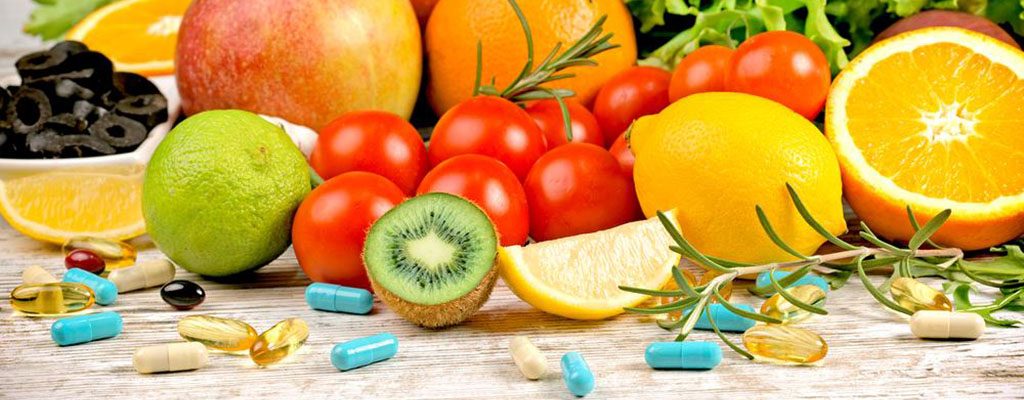 Full interpretation of lab values and tests Recommendations based on science A healthy whole-foods approachManagement of inflammation and toxic burdenA supplemental regimen (when appropriate) The opportunity to help you feel vibrantAre you feeling sluggish, achy, tired, and foggy? Do you experience bloating, gas, or nausea? Are you experiencing pain or other problems? Do you just feel like you aren’t yourself? If you answered yes, then…FUNCTIONAL NUTRITION IS FOR YOU.What is it? Functional nutrition is a component of functional medicine that provides individualized recommendations while addressing the root cause of a problem based on a holistic approach.How Functional Nutrition IS differentViews food as medicine stressing the importance of preventionFocuses on personalized eating recommendations – not a one-diet-fits-all approachUses supplements when necessary and appropriateEmphasizes you rather than focusing on treating only the disease or the problemConsiders your food, lifestyle, and environment along with your issues and symptomsHighlights the importance of your digestion and metabolismObserves from a whole-body approachAs YOUR Functional Nutritionist, I provide: A detailed assessment of your health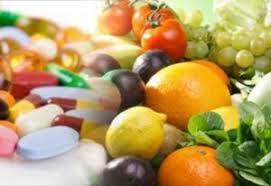 Additional consult time to learn about youEvaluation of your genetic makeup Full interpretation of lab values and tests Recommendations based on science A healthy whole-foods approachManagement of inflammation and toxic burdenA supplemental regimen (when appropriate) The opportunity to help you feel vibrantAre you feeling sluggish, achy, tired, and foggy? Do you experience bloating, gas, or nausea? Are you experiencing pain or other problems? Do you just feel like you aren’t yourself? If you answered yes, then…FUNCTIONAL NUTRITION IS FOR YOU.What is it? Functional nutrition is a component of functional medicine that provides individualized recommendations while addressing the root cause of a problem based on a holistic approach.How Functional Nutrition IS differentViews food as medicine stressing the importance of preventionFocuses on personalized eating recommendations – not a one-diet-fits-all approachUses supplements when necessary and appropriateEmphasizes you rather than focusing on treating only the disease or the problemConsiders your food, lifestyle, and environment along with your issues and symptomsHighlights the importance of your digestion and metabolismObserves from a whole-body approachAs YOUR Functional Nutritionist, I provide: A detailed assessment of your healthAdditional consult time to learn about youEvaluation of your genetic makeup 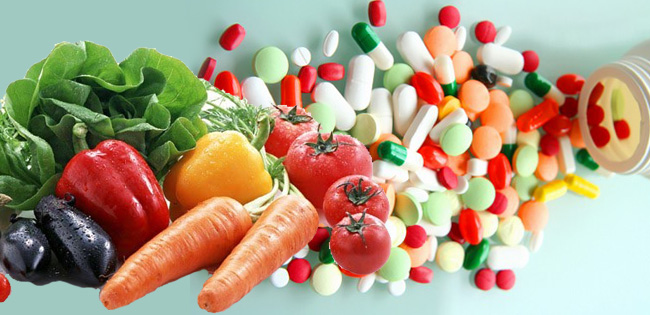 Full interpretation of lab values and tests Recommendations based on science A healthy whole-foods approachManagement of inflammation and toxic burdenA supplemental regimen (when appropriate) The opportunity to help you feel vibrant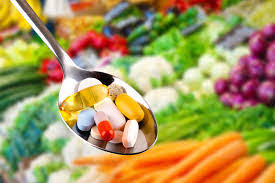 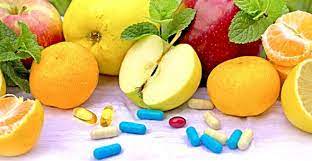 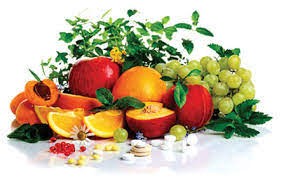 